Til Facebook ved Mark ZuckerbergVi skriver til dere på bakgrunn av flere hendelser den siste tiden som har skapt dyp uro og bekymring både blant norske redaktører, i det norske regjeringsapparatet og blant mange andre Facebook-brukere.Forfatter Tom Egeland postet for drøyt to uker siden Nick Úts bilde av Kim Phuc som flykter fra napalmbombene under Vietnamkrigen i 1972. Bildet ble fjernet fra Egelands Facebook-konto fordi det brøt med Facebooks regler for nakenhet. Flere andre - deriblant Norges statsminister Erna Solberg - har opplevd å få sine poster slettet med det samme Pulitzer-vinnende krigsbildet. Redaktør i Nettavisen Gunnar Stavrum ble utestengt fra Facebook etter å ha delt en lederartikkel illustrert med det samme bildet. Norsk Redaktørforenings deling av den samme lenken ble også fjernet. Og sjefredaktør i Aftenposten Espen Egil Hansen ga uttrykk for sin bekymring i et åpent brev til deg som ble publisert fredag 9. september. "Selv om jeg er sjefredaktør i Norges største avis, må jeg innse at du begrenser mitt rom for å utøve redaktørgjerningen" skriver Hansen, som også reagerer på manglende tilgjengelighet og åpenhet fra Facebooks side. Vi deler Espen Egil Hansens bekymring og ønsker derfor å komme i dialog med dere.Selv om dere i løpet av de siste dagene har snudd og bestemt dere for å endre praksis når det gjelder dette spesifikke bildet, så mener vi det er behov for dialog om regler for viderepublisering av innhold fra redaktørstyrte medier.Facebook er blitt en verdensledende plattform for spredning av informasjon, for debatt og sosial kontakt mellom mennesker. For Norsk Redaktørforenings medlemmer har Facebook blitt en av de aller viktigste plattformene for distribusjon av journalistisk innhold. Derfor er måten dere utøver rollen på helt sentral både for norske redaksjoner og for den offentlige samtalen i Norge og verden. På denne bakgrunn inviterer vi dere til samtale og diskusjon med Norges kulturminister og med norske redaktører på Norsk Redaktørforenings høstmøte 31. oktober i Oslo. Vi håper dere tar utfordringen og bidrar til en åpnere og bedre dialog. Oslo 15. september 2016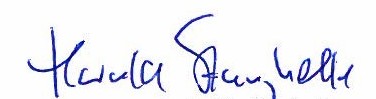 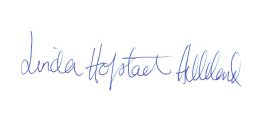 Harald Stanghelle					    Linda Hofstad HellelandStyreleder i Norsk Redaktørforening	                                 Kulturminister